Памятка для граждан, желающих получить информацию о результатах работы Управления Федеральной службы судебных приставов по Смоленской области по исполнительным производствам о взыскании задолженности по заработной плате.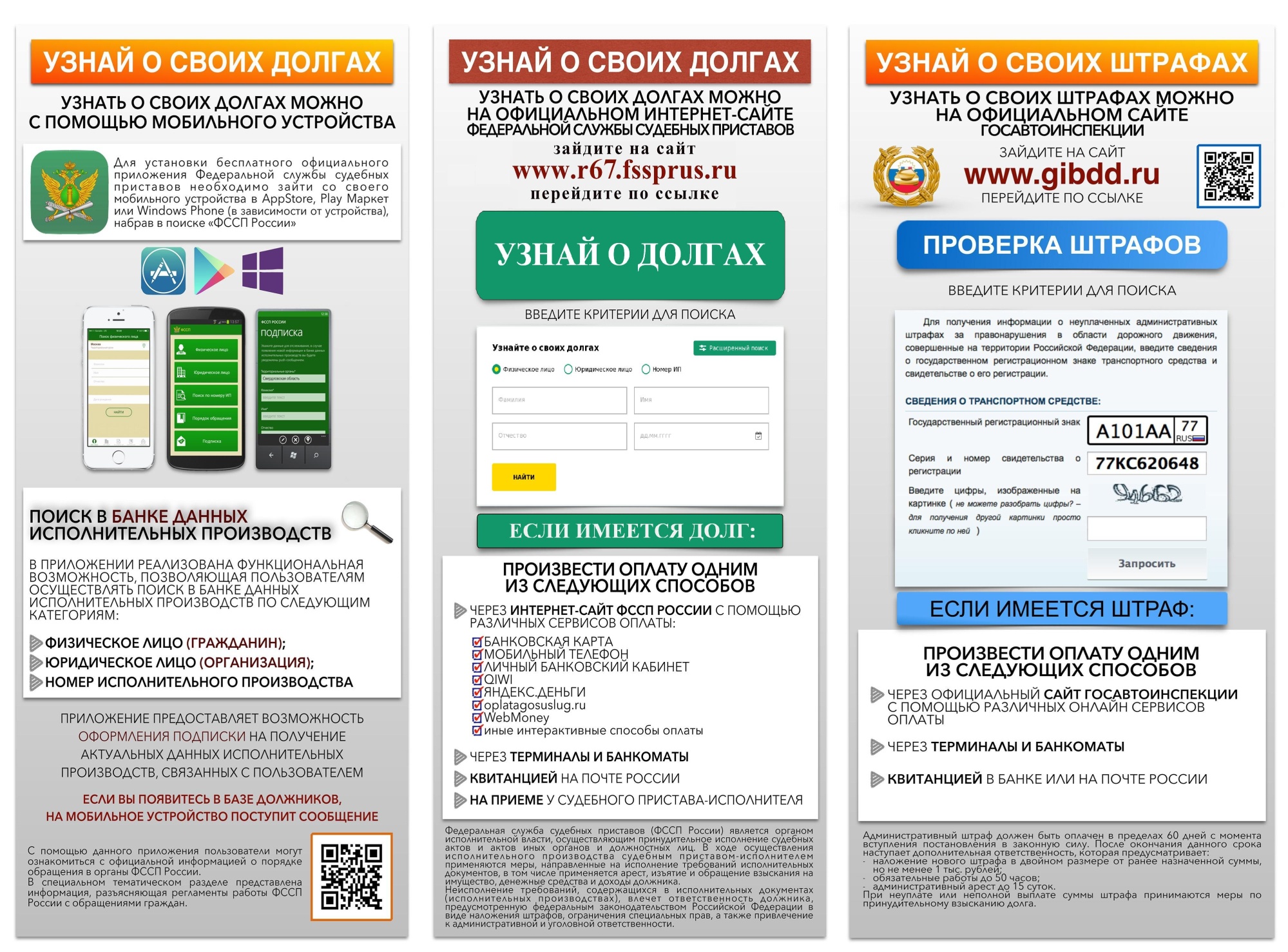 